Year 3 Maths – Multiply a 2-digit number by a 1-digit number. Follow this link:  https://www.bbc.co.uk/bitesize/articles/zb4gcqtGo through ‘Learn’ and watch the videos available. Go through the practise. Activity 1 – Online ‘My Maths.’ Go through the numbers on the left and answer the questions given. Activity 2 – Worksheet is below. Activity 3 – Worksheet is below.Long Multiplication help for Activity 2: Question 1:Activity 2: 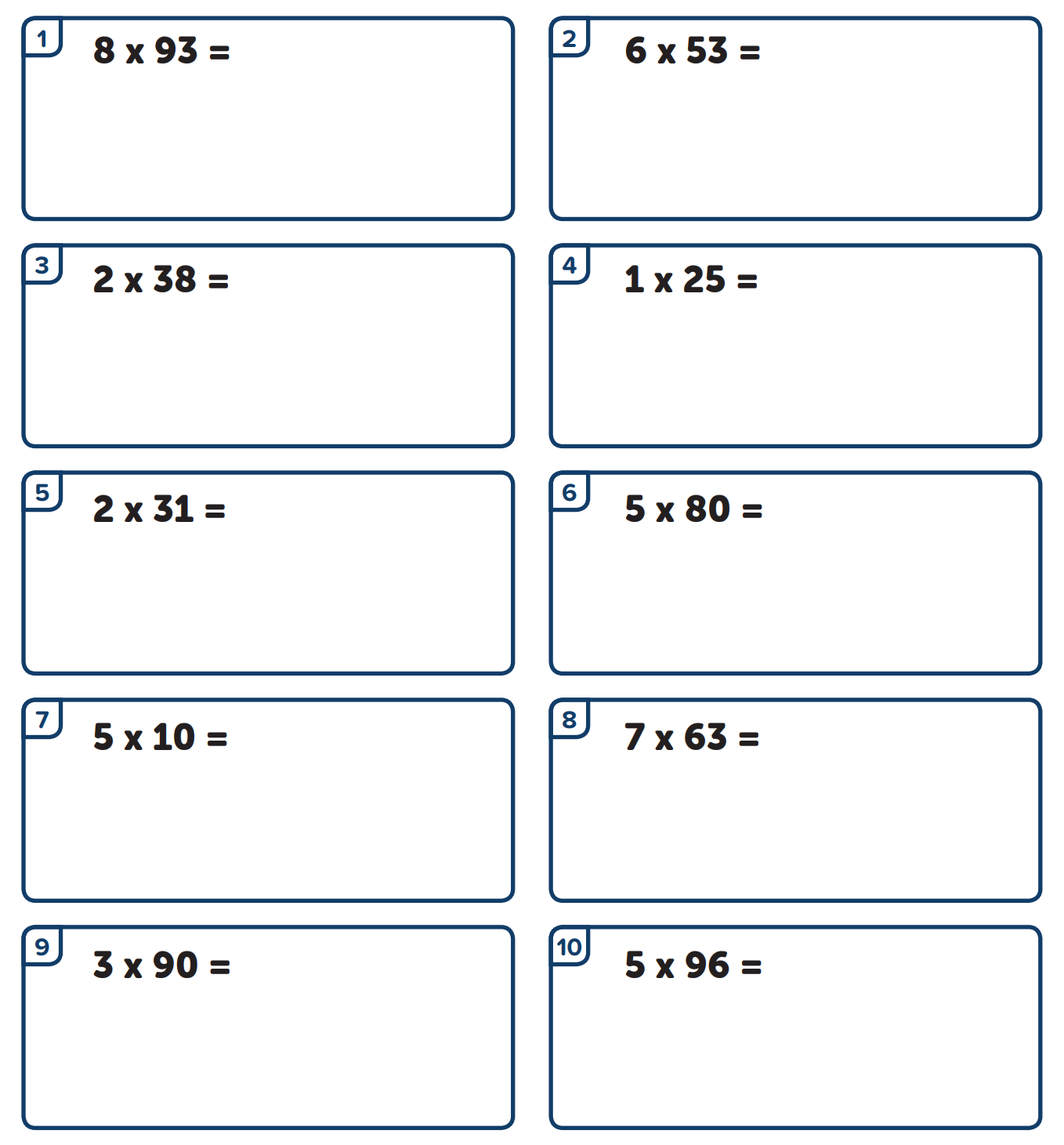 Activity 3: 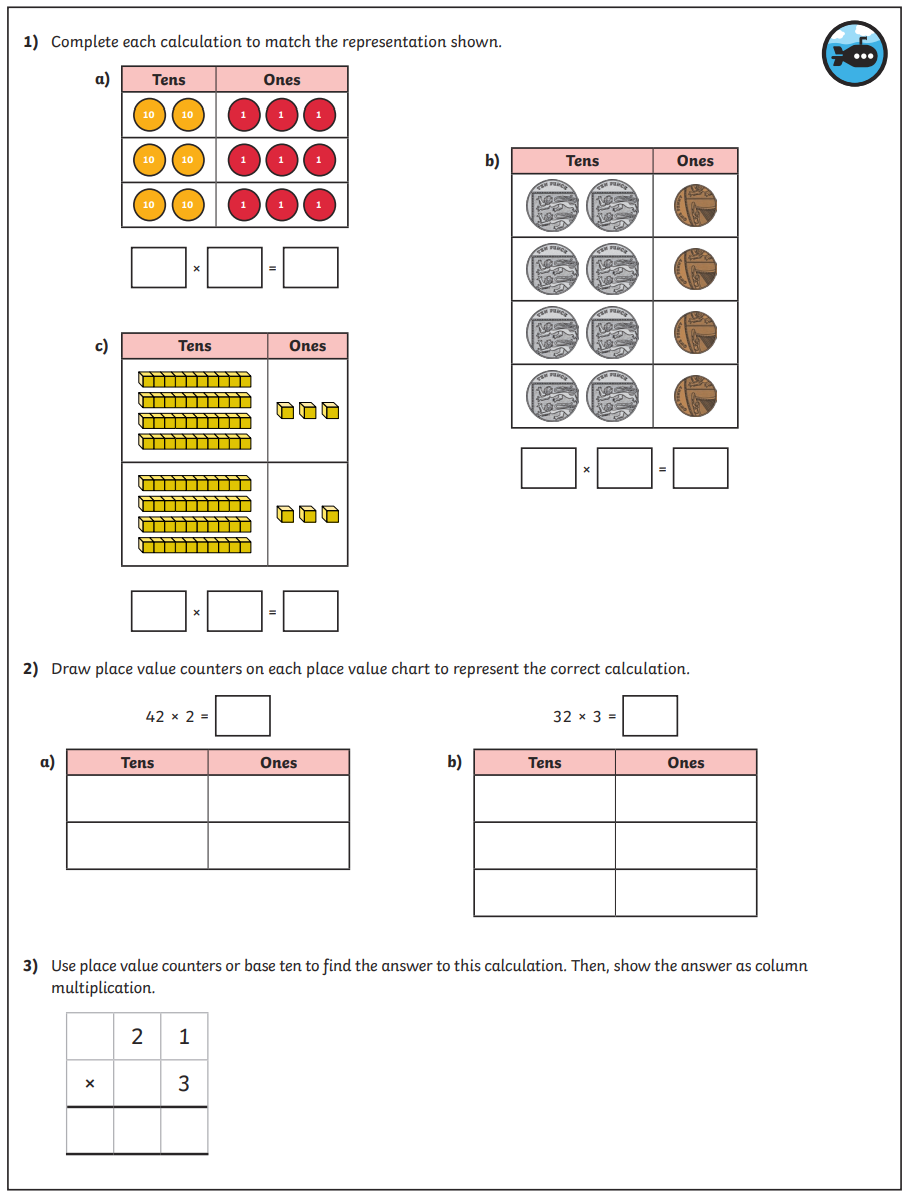 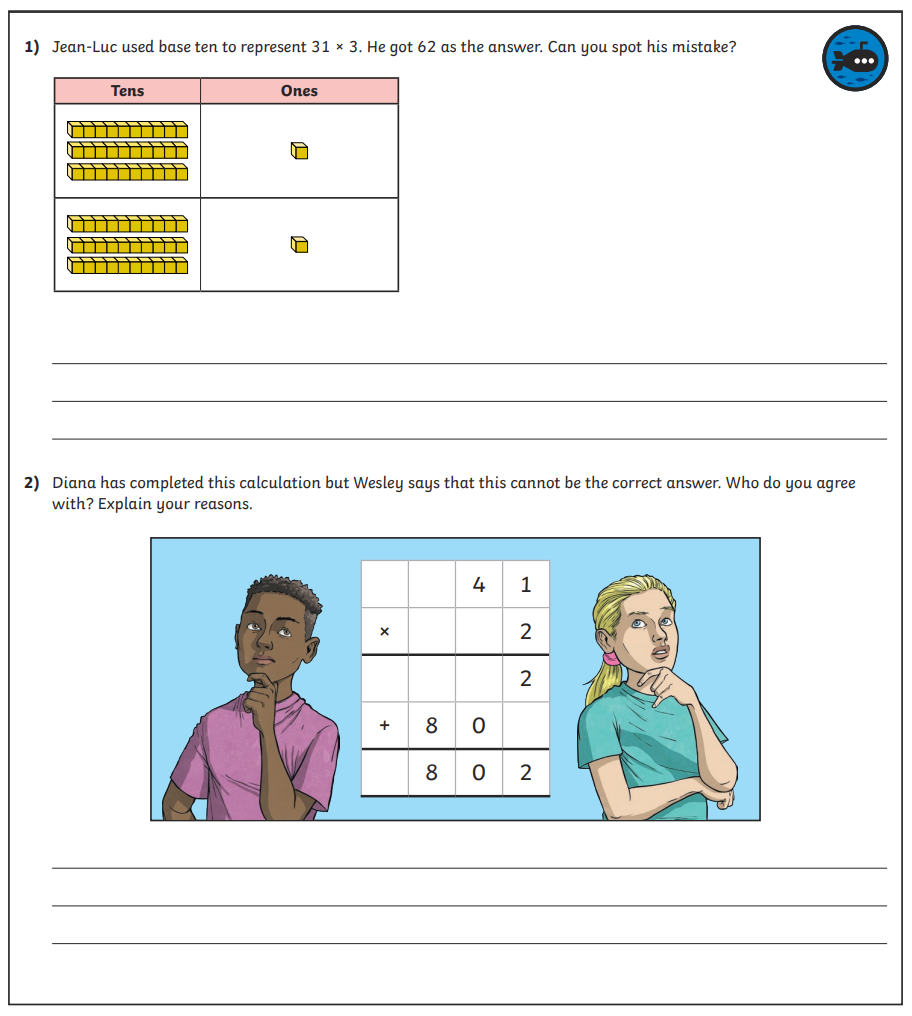 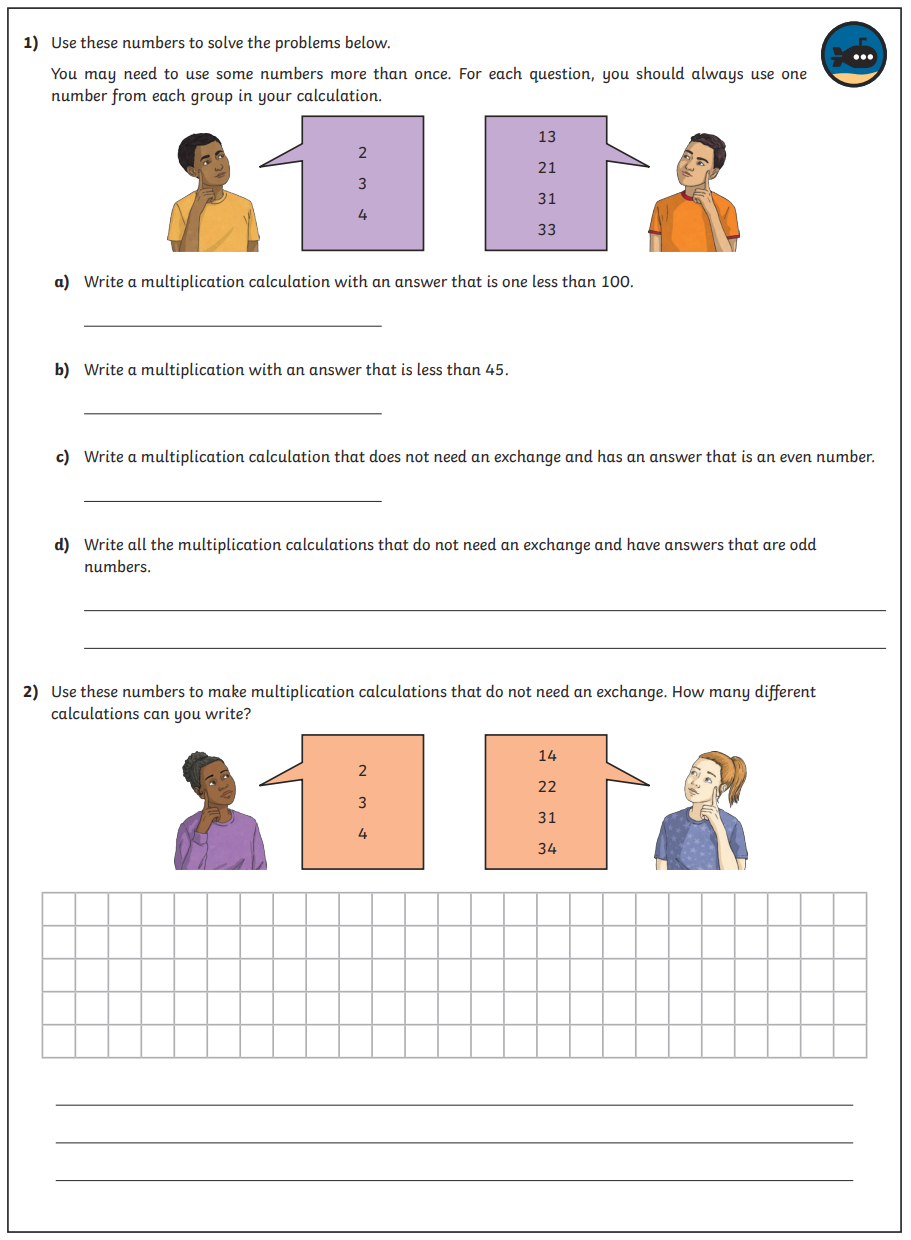 